Årsmelding FAU Sørbø 2017-2018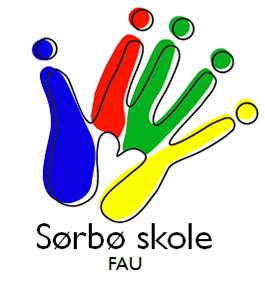 FAU har for skoleåret 2017-2018 bestått av følgende representanter:
Leder: 	Simon Lunde (3C), SUNestleder: 	Trine Vos (6A), SU	Kasserer: 	Annette Undheim (1B)Sekretær: 	Svein Tollefsen (6C), KFUJuleavslutningskomite: 	Maren Osmundsen (4B)	Shalini P. Frøiland (5A)	Vidar Fagerlund (3A)	Marius Voll (2A)	Alexander Schønemann (3B)17 mai komite: 	Monica Domke (4C), komiteleder	Erik Gjesdal (1C)	Harald Busch (1A)	Irene Malmin (7A)	Elaine H. Pettersen (5C)	Ann Elin Saurdal (7B)	Mark Thomson (2C)	Emil Edvardsen (5B)	Frode Aardal (2B)	Silje Eikeland Grova (4A)	Henning Melum-Hansen (6B), erstattet av Unni Hjorthaug f.o.m. 5.12.18 MøtevirksomhetFAU’s årsmøte 2018 ble avholdt 12.9.17. Det ble videre avholdt 10 ordinære FAU møter i løpet av perioden: 12.9.17, 2.10, 6.11, 4.12, 8.1.18, 5.2, 5.3, 9.4, 7.5 og 4.6. Møtevirksomhet og faste saker har vært standardisert i h.t. FAU’s årshjul. Utover dette har det blitt tatt opp ytterligere saker i h.t. behov og aktualitet. Det har vært en generell og bevisst dreining mot undervisningsfaglige og sosialrelaterte saker, og tilsammen 75 saker har blitt behandlet i perioden. Det har også blitt avholdt 1 orienteringsmøte for klassekontaktene (12.9.17) og 1 foreldremøte med tema «digital dømmekraft og utfordringer i forhold til sosiale medier» med 2 eksterne foredragsholdere (19.10.17).Økonomirammer på Sørbø skoleKommunens sviktende økonomi ga konsekvenser for Sørbø skole også i år, og rektor har holdt FAU løpende informert i løpet av året.  Det er stor bekymring i FAU for konsekvensene av stadig større kutt, og FAU har vært aktive pådrivere for å sikre riktige prioriteringer med fokus på elevenes undervisningstilbud.KommunikasjonFAU har brukt skolens nettsider aktivt, og frontet/kommunisert mye informasjon her. I l.a. perioden har vi også opprettet egen Facebook-side. Bruk av e-post og e-postlister, samt distribusjon via ranselpost er likevel fremdeles viktige informasjonsverktøyer. 17. mai komiteen sitt program ble distribuert og delt ut til bydelens postkasser/adresser (dugnad).Hovedaktiviteter i FAU 2017-2018InformasjonsmøteInformasjonsmøte for trinnkontakter på Sørbø skole ble avholdt 12.9.17, i sammenheng med årsmøtet i september 2018. Deltakelse i KFU og SUSekretær i FAU har deltatt på 2 ordinære KFU møter og 1 KFU årsmøte 2018 i perioden (sammen med vara). FAU leder ble valgt til leder i SU for skoleåret 2017-2018, bl.a. i h.t. anbefalinger fra KFU. FAU leder og nestleder m/vara har deltatt på til sammen 3 SU møter i løpet av skoleåret (?), hvor vi har satt og frontet aktivt saker og temaer på agendaen som var viktige for FAU og alle de vi representerer (dvs. alle barna på skolen).Arrangement #1 på skolen: Foreldremøte høsten 2017Vi hadde foreldrekveld den 19. oktober der tema var «digital dømmekraft og utfordringer i forhold til sosiale medier» Vi var heldige og fikk to foredragsholdere for kvelden. Johan Weltzien, IKT-pedagog ved Sandnes videregående skole innledet kvelden med innlegg om foreldrerollen i god digital dømmekraft. Tone Warhaug, oppsøkende ungdomsarbeider på forebyggende arbeid på Sandnes kommune, fulgt opp med utfordringer basert på saker forebyggende team jobber med og det de unge forteller, for eksempel hvor og hvordan foregår mobbing, utenforskap, være «vellykket» og kriminalitet på nettet. Begge foredragsholderne var kompetente formidlere som klarte å engasjere de 55 foreldrene som kom denne kvelden. Generelt var det et brukbart fremmøte for denne type arrangementer, men det var samtidig stor spredning, og enkelte klasser var nesten ikke representert i det hele tatt. Det burde kanskje ha vært noe enkel servering, og blomster til foredragsholderne må vi huske til neste gang. Vi satser på å gjennomføre tilsvarende neste skoleår.Arrangement #2 på skolen: Juleavslutning 2017Det ble avholdt juleavslutning i FAU’s regi som følgende:Hvert trinn hadde egen underholdning i skolens aula, påfulgt av kos med kakesalg i det enkelte klasserom. Informasjonsflyt i forkant kan fremdeles bli bedre, og noen ukoordinerte programendringer av enkeltpersoner en av kveldene medførte litt støy og tøyde skolens brannsikkerhetsforskrifter, men utover dette var arrangementene svært vellykkede. FAU hadde ansvaret for salget og det var en fast pris på saft og alle kaker. Samlet inntekt ble ca. 14000 kr.Arrangement #3 på skolen: 17. mai 2018Arrangementet ble holdt i egen regi, se egen rapport fra 17 mai komiteen. Arrangementet var meget vellykket.Temaer og sakerI løpet av året ble flere andre tema diskutert og anbefalinger/vedtak fattet/kommunisert:Sykling til/fra skolen, bruk av refleksUndervisningsforhold under kroppsøving for 6. trinn (mangel på hallkapasitet)Mulig opprettelse av Teknolab ved Sørbø skole (droppet pga. manglende ressurser)Aktivitetsplikt- og planDispensasjonen fra rekkefølgekrav til Vagle næringspark (runde 2) og trafikksikring i HaugenDigital dømmekraft og utfordringer i forhold til sosiale medierKjøreregler for bursdagsfeiringerØkt fleksibilitet i tidspunkter for foreldesamtalerNaboklager i f.m. transport til og avstigning av elever i ElgveienØkt likhet/konsistens i leksebelastning i ulike klasser og trinnHøringsuttalelse til kommunens Økonomiplan 2018-2021 (innspill til KFU)Promotering for økt oppslutning om ForeldreundersøkelsenePublisering av bilder i sosiale media (SFO-sak og generelt)Diverse tiltak og aksjoner i f.m. FAU’s forbedringsagenda 2017-2018Foreldrehenvendelse om utvalg av yoghurt på skolenResultater fra nasjonale prøver og elevundersøkelsenBruk av vikarstøtte i f.m. langtidsfravær vs. økt andel sammenslåing av klasserSkolegenser/skole-T-skjorter som likhetsfremmende tiltakInnkjøp av lydanlegg til 17. mai arr. m.m. (søkt og mottatt støtte fra Sandnes sparebank)Behandlet og levert innspill til KFU om tema «inkludering»Vurdert og besluttet videreføring av skolefotograf-ordningHåndtert diverse uønskede hendelser på skolenSkolens praksis med passiv undervisning og sammenslåing av klasser pga. lærermangelKutt i foreldresamtaler pga. sykemeldinger/lærermangelSkolens praksis med lekedagerKompetansemål og lik/konsistent svømmeopplæring for skolens trinn og klasser Evaluering av FAU sitt arbeid gjennom skoleåret 2017-2018Hjem-skole kommunikasjonsstrategiMandag 11. desember: 1. og 5.trinnTirsdag 12. desember: 2. og 6.trinnOnsdag 13. desember: 3. og 7. trinnTorsdag 14. desember: 4. trinn